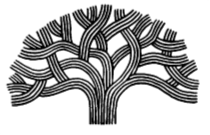 CITY OF OAKLANDYouth Advisory Commission Meeting AgendaOctober 24, 2019150 Frank Ogawa Plaza, 4th Floor, Conference Room 1Meeting: 5:00 P.M. – 7:00 P.M.AGENDA5:00-5:30pm      	Welcome			Team Building Activity			Food and Refreshments5:30-7:00pm      	Group Dynamics			Facilitation7:00pm 		Meeting Adjourned